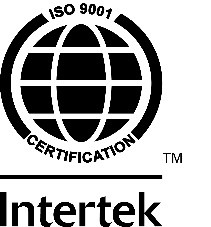 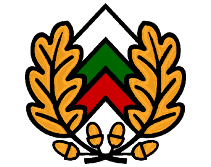 МИНИСТЕРСТВО НА ЗЕМЕДЕЛИЕТО, ХРАНИТЕ И ГОРИТЕИЗПЪЛНИТЕЛНА АГЕНЦИЯ ПО ГОРИТЕРЕГИОНАЛНА ДИРЕКЦИЯ ПО ГОРИТЕ - СТАРА ЗАГОРАул. "Граф Игнатиев" № 26, тел.: 042/63-97-37, факс: 042/63-07-52, e-mail: rdgstzagora@iag.bgПОКАНАЗА ОБЩЕСТВЕНО ОБСЪЖДАНЕ на инвентаризация на горските територии и изработване на горскостопански карти, план за ловностопански дейности и план за дейностите по опазването на горските територии от пожари, изработването на горскостопански план за горските територии - държавна собственост в района на дейност на ТП “Държавно горско стопанство Чирпан”. Регионална дирекция по горите – Стара Загора и ТП “Държавно горско стопанство Чирпан”, уведомяват обществеността и заинтересованите органи, че е извършена инвентаризация на горските територии и са изработени горскостопански карти, план за ловностопански дейности и план за дейностите по опазването на горските територии от пожари, горскостопански план за горските територии - държавна собственост в района на дейност на ТП “Държавно горско стопанство Чирпан”. На основание чл. 90, ал.2 от Наредба №18/07.10.2015 г. за инвентаризация и планиране в горски територии на 20.09.2019 г. (петък) от 10:30 часа в сградата на ТП “Държавно горско стопанство Чирпан” с адрес гр. Чирпан, общ. Чирпан ще се проведе ОБЩЕСТВЕНО ОБСЪЖДАНЕ на извършената инвентаризация на горските територии и на изработените горскостопански карти, план за ловностопански дейности, план за дейностите по опазването на горските територии от пожари, горскостопански план за горските територии - държавна собственост в района на дейност на ТП “Държавно горско стопанство Чирпан”. Материалите от извършената инвентаризация и последващи дейности са на разположение на заинтересованите лица и органи както следва: В ТП „ДГС Чирпан”, гр. Чирпан, всеки работен ден от 9:00 ч. до 12:00 и от 13:00 до 16:00 ч. до 19.09.2019 г. Всички предложения и забележки към материалите по предмета на общественото обсъждане да се предоставят в писмена форма до датата на общественото обсъждане – 20.09.2019 г.ДИРЕКТОР РДГ СТАРА ЗАГОРАИНЖ. ПЕТЪР ЗАЯКОВ			ЙС/ГС